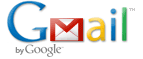 LaKeshia Morrow <lakeshia.morrow@gmail.com>Fwd: Form 990-N E-filing Receipt - IRS Status: Acceptedlakeshia.morrow <lakeshia.morrow@gmail.com>Mon, Nov 9, 2015 at 5:52 AMTo: vb Starlings <starlings.nashville.bgcymca@gmail.com>To: vb Starlings <starlings.nashville.bgcymca@gmail.com>